MINISTÉRIO DA EDUCAÇÃOUNIVERSIDADE FEDERAL DA PARAÍBAREQUERIMENTO DE INSCRIÇÃOPREENCHER COM LETRA DE FORMAPREENCHER COM LETRA DE FORMAPREENCHER COM LETRA DE FORMAPREENCHER COM LETRA DE FORMAPREENCHER COM LETRA DE FORMASENHOR PROFESSOR CHEFE DE DEPARTAMENTOSENHOR PROFESSOR CHEFE DE DEPARTAMENTOSENHOR PROFESSOR CHEFE DE DEPARTAMENTOSENHOR PROFESSOR CHEFE DE DEPARTAMENTOSENHOR PROFESSOR CHEFE DE DEPARTAMENTO:Na    Nome Completo::Na    Nome Completo::Na    Nome Completo::Na    Nome Completo::Na    Nome Completo:Nacionalidade:Nacionalidade:ProfissãoProfissãoEstado civil:RG ou documento oficial de identidade:RG ou documento oficial de identidade:CPF:CPF:Nº do título de eleitor:N.º do certificado de reservista:N.º do certificado de reservista:Telefones para contato com DDD:Telefones para contato com DDD:E-mail:Endereço residencial:Endereço residencial:Endereço residencial:Endereço residencial:Endereço residencial:Caso a inscrição seja feita por procurador, preencher os campos abaixo:Caso a inscrição seja feita por procurador, preencher os campos abaixo:Caso a inscrição seja feita por procurador, preencher os campos abaixo:Caso a inscrição seja feita por procurador, preencher os campos abaixo:Caso a inscrição seja feita por procurador, preencher os campos abaixo:Nome do procurador:Nome do procurador:Nome do procurador:Nome do procurador:Nome do procurador:Nacionalidade:Nacionalidade:CPF do procurador:CPF do procurador:RG do procurador:Endereço residencial do procurador:Endereço residencial do procurador:Endereço residencial do procurador:Endereço residencial do procurador:Endereço residencial do procurador:vem, perante Vossa Senhoria, nos termos do art. 6º da Resolução CONSEPE nº 74/2013, requerer inscrição no Processo Seletivo Simplificado para Professor Substituto de que trata o Edital nº 48/2017, conforme especificações a seguir:vem, perante Vossa Senhoria, nos termos do art. 6º da Resolução CONSEPE nº 74/2013, requerer inscrição no Processo Seletivo Simplificado para Professor Substituto de que trata o Edital nº 48/2017, conforme especificações a seguir:vem, perante Vossa Senhoria, nos termos do art. 6º da Resolução CONSEPE nº 74/2013, requerer inscrição no Processo Seletivo Simplificado para Professor Substituto de que trata o Edital nº 48/2017, conforme especificações a seguir:vem, perante Vossa Senhoria, nos termos do art. 6º da Resolução CONSEPE nº 74/2013, requerer inscrição no Processo Seletivo Simplificado para Professor Substituto de que trata o Edital nº 48/2017, conforme especificações a seguir:vem, perante Vossa Senhoria, nos termos do art. 6º da Resolução CONSEPE nº 74/2013, requerer inscrição no Processo Seletivo Simplificado para Professor Substituto de que trata o Edital nº 48/2017, conforme especificações a seguir:Departamento responsável:Departamento responsável:Departamento responsável:Área do conhecimento para a qual deseja se inscrever:Área do conhecimento para a qual deseja se inscrever:Há pedido de isenção da taxa de inscrição? (      ) sim – não (      )Há pedido de isenção da taxa de inscrição? (      ) sim – não (      )Há pedido de isenção da taxa de inscrição? (      ) sim – não (      )Portador de deficiência:  (      ) sim – não (       )Portador de deficiência:  (      ) sim – não (       )Neste ato confirmo ter recebido o programa/conteúdo programático do concurso, o calendário oficial das provas, a tabela de pontos anexa à Resolução CONSEPE 74/2013 e o nome dos membros que compõem a Banca Examinadora do concurso.Por fim, declaro e atesto que conheço integralmente e aceito incondicionalmente as normas que regem o concurso, notadamente as constantes da Lei nº 8.112/1990, no Decreto nº 6.944/2009, na Resoluções do CONSEPE n°02/2002 e nº 74/2013 e no Edital nº 48/2017. Nestes termos, pede deferimentoNeste ato confirmo ter recebido o programa/conteúdo programático do concurso, o calendário oficial das provas, a tabela de pontos anexa à Resolução CONSEPE 74/2013 e o nome dos membros que compõem a Banca Examinadora do concurso.Por fim, declaro e atesto que conheço integralmente e aceito incondicionalmente as normas que regem o concurso, notadamente as constantes da Lei nº 8.112/1990, no Decreto nº 6.944/2009, na Resoluções do CONSEPE n°02/2002 e nº 74/2013 e no Edital nº 48/2017. Nestes termos, pede deferimentoNeste ato confirmo ter recebido o programa/conteúdo programático do concurso, o calendário oficial das provas, a tabela de pontos anexa à Resolução CONSEPE 74/2013 e o nome dos membros que compõem a Banca Examinadora do concurso.Por fim, declaro e atesto que conheço integralmente e aceito incondicionalmente as normas que regem o concurso, notadamente as constantes da Lei nº 8.112/1990, no Decreto nº 6.944/2009, na Resoluções do CONSEPE n°02/2002 e nº 74/2013 e no Edital nº 48/2017. Nestes termos, pede deferimentoNeste ato confirmo ter recebido o programa/conteúdo programático do concurso, o calendário oficial das provas, a tabela de pontos anexa à Resolução CONSEPE 74/2013 e o nome dos membros que compõem a Banca Examinadora do concurso.Por fim, declaro e atesto que conheço integralmente e aceito incondicionalmente as normas que regem o concurso, notadamente as constantes da Lei nº 8.112/1990, no Decreto nº 6.944/2009, na Resoluções do CONSEPE n°02/2002 e nº 74/2013 e no Edital nº 48/2017. Nestes termos, pede deferimentoNeste ato confirmo ter recebido o programa/conteúdo programático do concurso, o calendário oficial das provas, a tabela de pontos anexa à Resolução CONSEPE 74/2013 e o nome dos membros que compõem a Banca Examinadora do concurso.Por fim, declaro e atesto que conheço integralmente e aceito incondicionalmente as normas que regem o concurso, notadamente as constantes da Lei nº 8.112/1990, no Decreto nº 6.944/2009, na Resoluções do CONSEPE n°02/2002 e nº 74/2013 e no Edital nº 48/2017. Nestes termos, pede deferimentoLocal e dataAssinatura do candidato ou procuradorAssinatura do candidato ou procuradorAssinatura do candidato ou procuradorAssinatura do candidato ou procurador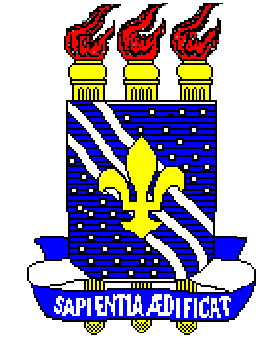 